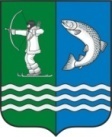 Российская ФедерацияРеспублика КарелияСОВЕТБЕЛОМОРСКОГО МУНИЦИПАЛЬНОГО ОКРУГАРЕШЕНИЕ XVII сессии  I созываот  19 июня   2024 г. №  139г. Беломорск О внесении изменений в решение IX сессии I  созыва Совета Беломорского муниципального округа от 31 декабря 2023 года № 60 «О ликвидации администрации муниципального образования «Беломорский муниципальный район»В соответствии со статьей 62 Гражданского кодекса Российской Федерации,СОВЕТ РЕШИЛ:1. Внести в пункт 6 решения IX сессии I  созыва Совета Беломорского муниципального округа от 31 декабря 2023 года № 60 «О ликвидации администрации муниципального образования «Беломорский муниципальный район», заменив слова «до 31 июля 2024 года» словами «до 30 сентября 2024 года».2. Опубликовать настоящее решение в газете «Беломорская трибуна» и разместить на официальном сайте Беломорского муниципального округа Республики Карелия в информационно-телекоммуникационной сети Интернет.Председатель СоветаБеломорского муниципального округа		                                 А.А. Попов